MUNI 2017-2 – Tenor sax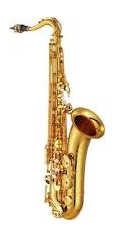 1 Chuberry Jam (Chu Berry)									2:21Chuberry and His Stompy Stevedores:  Irving Randolph-tp; Keg Johnson-tb; Chu Berry-ts; Benny Payne-p; Danny Barker-g; Milt Hinton-b; Leroy Maxey-drNew York City, September 10, 1937	78 Columbia 37571, matr. M-622-12 Bud Freeman - The Eel (Bud Freeman)								3:06	Bud Freeman and His Summa Cum Laude Orchestra: Bud Freeman-ts; Max Kaminsky-tp; 	Brad Gowans-vtb; Pee Wee Russell-cl; Dave Bowman-p; Eddie Condon-g; Clyde Newcomb- 	b; Danny Alvin-drNew York City, NY July 19, 193978 Bluebird B-10386, matr. 038294-13 Body and Soul (Johnny Green)									3:02Coleman Hawkins and His Orchestra: Coleman Hawkins-ts; Tommy Lindsay, Joe Guy –tp; Earl Hardy-tb; Jackie Fields, Eustis More-as; Gene Rodgers-p; William Oscar Smith-b; 	Arthur Herbert-drNew York, October 11, 193978 Bluebird B-10523, matr. 042936-14 Body and Soul (Johnny Green)									4:28	Manhattan Transfer: Alan Paul, Cheryl Bentyne, Janis Siegel, Tim Hauser-voc; Bill Mays-p; 	Chuck Domanico-b; Ralph Humphrey-dr; Phil Mattson-arr	Released October 31, 1979	LP Atlantic SD 19258 / CD Atlantic 7567-81565-25 Sophisticated Lady (Duke Ellington)								3:54	Eddie Miller-ts; Lou Stein-p; Bob Haggart-b; Nick Fatool-dr	Live at the Cork Festival, Ireland, 1986	Youtube video6-7 Texas Tex (William Finegan)								    1:12/1:42	Tex Beneke-ts, cond; and The Glenn Miller Orchestra	Released 1946	78 RCA Victor 20-1922-B8 Vesti la giubba from ''I Pagliacci'' (Ruggiero Leoncavallo/ Pete Rugolo-arranger)		1:19	Vido Musso-ts; Stan Kenton & His Orchestra (personnel unlisted)	78 Capitol 7-1306	Released 19509 Body And Soul (Johnny Green)								    1:19/2:03Lester Young-ts; Nat King Cole-p; Red Callender-bLos Angeles, July 15, 194278 Philo & Aladdin Album 1, matr. Van 100310 It's Only A Paper Moon	(Harold Arlen)							2:53	Charlie Ventura-ts; Dave McKenna-p; Bill Bean-g; Richard Davis-b; Mousey Alexander-dr	LP Tops L1528	Released 195711 But Beautiful (Jimmy Van Heusen)								3:33Flip Phillips Quartet: Flip Phillips-ts; Mickey Crane-p; Ray Brown-b; Jo Jones-drNew York, December 5, 1949LP Clef MGV 8077 12 Moonlight In Vermont (Karl Suessdorf)							2:25	Stan Getz-ts; Claus Ogerman Orchestra: Kenny Burrell-g; George Duvivier-b; unknown-dr; 	unknown string section, Claus Ogerman-arr	New York, October 28, 1963	LP Verve V6-855413 Countdown (John Coltrane)									2:23	John Coltrane Quartet: John Coltrane-ts; Tommy Flanagan-p; Paul Chambers-b; Art Taylor-dr	New York City, May 4th, 1959	LP Atlantic SD 131114 The Bridge (Sonny Rollins)									3:23	Sonny Rollins Quartet: Sonny Rollins-ts; Jim Hall-g; Bob Cranshaw-b; Ben Riley-dr	New York City, February 14, 1962	LP RCA Victor LSP 252715 Dexter Gordon - 'Round Midnight								4:50	Dexter Gordon & Benny Bailey Quintet: Dexter Gordon-ts; Benny Bailey-tp; Lars Sjösten-p; 	Torbjörn Hultcrantz-b; Jual Curtis-dr	Recorded 1974	CD SteepleChase SCCD 31290 (1987)16 Confirmation (Charlie Parker)									6:19Michael Brecker-ts; Chick Corea or Steve Gadd-drMad Hatter Studios, Los Angeles, CA, January & February, 1981CD Stretch STD 1103 (1992)17 Miles Ahead (Miles Davis-Gil Evans)								4:31Joe Henderson-ts; John Scofield-g; Dave Holland-b; Al Foster-dr Don Sickler-arrPower Station, New York City, October 12-14, 1992.	CD Verve 314 517 674-218 Body and Soul (Johnny Green)									4:25	Joe Lovano and Hank Jones Duo Made in Heaven: Joe Lovano-ts; Hank Jones-p	Unlisted place and date	Youtube video19-20 Oleo (Sonny Rollins)									    5:51/8:13	Joshua Redman-ts; Brad Mehldau-p 								Live at the Jazz in Marciac, France, July 31, 2011	Youtube video21 The Girl from Ipanema (Antonio Carlos Jobim)						6:38Red Rodney and his All-Stars: Red Rodney-fh; 19 year old Chris Potter-ts; Bill Watrous-tb;Derek Smith-p; Bill Crow-b; Ed Soph-drLive at the Elite Epicurean, ……..???, 1990Youtube videoC D    2  -  Tenor sax (2)  1 Star Dust (Hoagy Carmichael)									4:23	Duke Ellington Orchestra: Wallace Jones, Rex Stewart, Ray Nance-tp; Tricky Sam Nanton, 	Lawrence Brown-tb; Juan Tizol-vtb; Barney Bigard-cl; Johnny Hodges-as; Otto Hardwick-as, cl; 	Ben Webster-ts solo; Harry Carney-bs, cl; Duke Ellington-p; Fred Guy-g; Jimmy Blanton-b; 	Sonny Greer-dr	Live at Crystal Ballroom, Fargo, North Dakota, November 7, 1940	CD Storyville STCD 8317 (2000)  2 Syeeda's Song Flute (John Coltrane)								8:30	Archie Shepp-ts; Alan Shorter-fh; Roswell Rudd-tb; John Tchicai-as; Reggie Workman-b; 	Charles Moffett-dr	Van Gelder Studio, Englewood Cliffs, NJ, August 10, 1964LP Impulse! A-71  3 A Love Supreme – 1. Acknowledgement (mx 90246-2) (John Coltrane)			3:47	John Coltrane Quartet Plus: John Coltrane & Archie Shepp-ts; McCoy Tyner-p; Jimmy 	Garrison, Art Davis-b; Elvin Jones-dr	Rudy Van Gelder Studio, Englewood Cliffs, NJ, December 10, 1964	2-CD Impulse! VERF 01213-2 (US), 589 945-2 (Eu)  4 Yesterdays (Jerome Kern) 									5:16	Sonny Rollins & Coleman Hawkins-ts; Paul Bley-p; Bob Cranshaw-b; Roy McCurdy-dr	RCA Victor Studios, New York City, July 15 & 18, 1963	LP RCA Victor LSP 2712 / CD RCA Victor 09026-68675-2 (1997)TENOR SAX19361937 Chu Berry1938 Bud Freeman1939 Coleman Hawkins1940 Eddie Miller1941 Tex Beneke1942 Tex Beneke1943 Vido Musso1944 Lester Young1945 Charlie Ventura1946 Vido Musso1947 Vido Musso1948 Flip Phillips1949 Flip Phillips1950 Stan Getz1951 Stan Getz1952 Stan Getz1953 Stan Getz1954 Stan Getz-1318/Flip Phillips-415/Lester Young-3981955 Stan Getz-1215/Lester Young-630/Al Cohn-4911956 Stan Getz-1830/Lester Young-581/Zoot Sims-4621957 Stan Getz-1903/Sonny Rollins-652/Zoot Sims-4301958 Stan Getz-1722/Sonny Rollins-999/John Coltrane-5971959 Stan Getz-1087/Sonny Rollins-589/John Coltrane-5581960 John Coltrane-2945/Stan Getz-1495/Coleman Hawkins-5741961 John Coltrane-3506/Stan Getz-1627/Zoot Sims-4541962 Stan Getz-2121/John Coltrane-2105/Sonny Rollins-10991963 Stan Getz-2418/John Coltrane-2377/Sonny Rollins-8611964 John Coltrane-2455/Stan Getz-2295/Sonny Rollins-5381965 John Coltrane-2257/Stan Getz-1547/Sonny Rollins-4231966 John Coltrane-1991/Stan Getz-1717/Sonny Rollins-4521967 Stan Getz-1511/Sonny Rollins-800/Charles Lloyd-6331968 Stan Getz-1817/Sonny Rollins-1161/Charles Lloyd-5691969 Stan Getz-1004/Sonny Rollins-963/Wayne Shorter-4451970 Stan Getz-720/Sonny Rollins-553/Pharoah Sanders-4481971 Stan Getz-563/Sonny Rollins-486/Pharoah Sanders-4031972 Sonny Rollins-932/Stan Getz-911/Gato Barbieri-2301973 Sonny Rollins-1121/Stan Getz-639/Gato Barbieri-4571974 Sonny Rollins-784/Gato Barbieri-492/Stan Getz-2661975 Sonny Rollins-1001/Stan Getz-582/Joe Henderson-3731976 Sonny Rollins-766/Stan Getz-386/Jan Garbarek-3091977 Dexter Gordon-773/Sonny Rollins-534/Wayne Shorter-3231978 Dexter Gordon-812/Sonny Rollins-357/Stan Getz-3151979 Dexter Gordon-541/Sonny Rollins-394/Stan Getz-2141980 Dexter Gordon-472/Sonny Rollins-311/Stan Getz + Johnny Griffin-1301981 Dexter Gordon-419/Sonny Rollins-210/Michael Brecker-1411982 Sonny Rollins-332/Dexter Gordon-296/Chico Freeman-1831983 Sonny Rollins-415/Stan Getz-288/Michael Brecker-2141984 Sonny Rollins-240/Stan Getz-198/Michael Brecker-1511985 Sonny Rollins-356/Stan Getz-282/David Murray-2521986 Sonny Rollins-225/Stan Getz-161/David Murray-1231987 Michael Brecker-330/Sonny Rollins-207/Stan Getz-1231988 Michael Brecker-285/Sonny Rollins-276/Stan Getz-1511989 Sonny Rollins-366/Michael Brecker-295/Stan Getz-2411990 Sonny Rollins-567/Stan Getz-536/Branford Marsalis-2101991 Sonny Rollins-564/Stan Getz-288/Branford Marsalis-2581992 Joe Henderson-580/David Murray-317/Sonny Rollins-3101993 Joe Henderson-526/Joshua Redman-519/Joe Lovano-3851994 Joe Henderson-526/Joshua Redman-519/Joe Lovano-3851995 Joe Lovano-418/Joe Henderson-302/Sonny Rollins-2651996 Sonny Rollins-482/Joe Lovano-480/James Carter-3251997 Sonny Rollins-373/Joe Lovano-350/Joe Henderson-3271998 Sonny Rollins-312/Joe Lovano-209/Joe Henderson-2031999 Sonny Rollins-288/Joe Lovano-237/Joe Henderson-201/Joshua Redman-1912000 Joe Lovano-310/Sonny Rollins-249/Joe Henderson-142/Joshua Redman-119/Brecker-1092001 Joe Lovano-365/Sonny Rollins-299/Michael Brecker-119/Joshua Redman-1022002 Sonny Rollins-437/Joe Lovano-279/Chris Potter-184/Joshua Redman-1652003 Sonny Rollins / Joe Lovano / Joe Henderson2004 Joe Lovano-390/Sonny Rollins-228/Chris Potter-178/Wayne Shorter-168/James Carter2005 Joe Lovano-264/Sonny Rollins-159/Wayne Shorter-155/James Carter-662006 Sonny Rollins / Charles Lloyd / Joe Lovano2007 Sonny Rollins-602/Joe Lovano-466/Joshua Redman-324/Wayne Shorter-3042008 Sonny Rollins-421/Christ Potter-264/Joe Lovano-260/Wayne Shorter-2342009 Sonny Rollins / Wayne Shorter / Joe Lovano2010 Sonny Rollins-441 / Joe Lovano-423 / Chris Potter-386 / Wayne Shorter-3632011 Joshua Redman-872 / Sonny Rollins-864 / Joe Lovano-753 / Wayne Shorter-7082012 Sonny Rollins-1476 / Chris Potter-1018 / Wayne Shorter-960 / Joshua Redman-9122013 Sonny Rollins-1647 / Chris Potter-1488 / Wayne Shorter-1347 / Joe Lovano-11372014 Chris Potter-1272 / Wayne Shorter-1072 / Joe Lovano-893 / Joshua Redman-8722015 Chris Potter- / Wayne Shorter- / Branford Marsalis-2016 Chris Potter-1532 / Wayne Shorter-1408 / Joe Lovano-1269 /Branford Marsalis-12072017 Chris PotterTENOR SAXHawkins, Coleman19041121196905191939Freeman, Bud19060413199103151938Webster, Ben1909032719730920Young, Lester19090827195903151944Berry, Chu19100913194110301937Russin, Babe1911061819840804Miller, Eddie19110623199104081940Wilson, Dick1911111119411124Byas, Don1912102119720824Musso, Vido19130117198201091943, 1946-47Barnet, Charlie1913102619910904Beneke, Tex19140212200005301941-42Phillips, Flip19150326200108171948-49Quinichette, Paul1916051719830525Ventura, Charlie19161202199201171945Quebec, Ike1918081719630116Auld, Georgie1919051919900108Jacquet, Illinois1919103020040722Gonsalves, Paul1920071219740515Lateef, Yusef1920100920131223Gray, Wardell1921021319550525Giuffre, Jimmy1921042620080424Collette, Buddy1921080620100919Wess, Frank1922010420131030Davis, Eddie Lockjaw1922030219861103Richman, Boomie19220402Gordon, Dexter19230227199004251977-81Rivers, Sam1923092520111226Stitt, Sonny1924020219820722Rouse, Charlie1924040619881130Edwards, Teddy1924042620030420Thompson, Lucky1924061620050730Perkins, Bill1924072220030810Ashby, Harold1925032120030613Moody, James1925032620101209Ammons, Gene1925041419740723Sims, Zoot1925102919850323Cohn, Al1925112419880215Cooper, Bob1925120619930805Steward, Herbie1926050720030809Coltrane, John19260923196707171960-61, 1964-66Heath, Jimmy19261025Eager, Allen1927011020030413Getz, Stan19270202199106061950-59, 1962-63, 1967-71Marsh, Warne1927102619871218Griffin, Johnny1928042420080725Marsh, Arno19280528Foster, Frank1928092320110726Land, Harold1928121820010727Golson, Benny19290125Dixon, Eric1930032819891019Mobley, Hank1930070719860530Kamuca, Richie1930072319770722Rollins, Sonny193009071972-76, 82-86, 89-91, 96-99, 2002-03, 07-10, 12-13Erwin, Booker19301031Redman, Dewey1931051720060902Barbieri, Leandro Gato1932112820160402Shorter, Wayne19330825Turrentine, Stanley1934040520000912Cook, Junior1934072219920203Coleman, George19350308Kirk, Rahsaan Roland1935080719771205Ayler, Albert1936071319701125disappeared 19701105Henderson, Joe19370424200106301992-94Shepp, Archie19370524Farrell, Joe1937121619860110Lloyd, Charles19380315Fortune, Sonny19390519Maupin, Bennie19400829Sanders, Pharoah19401013Nistico, Sal1941040219910303Harper, Billy19430117Washington, Grover Jr1943121219991217Klemmer, John19460703Liebman, David19460904Garbarek, Jan19470304Scott, Tom19480519Brecker, Michael19490329200701131987-88Grossman, Steve19510118Lawrence, Azar19521103Lovano, Joe195212291995, 2000-01, 2004-05Mintzer, Bob19530127Redman, Joshua196902012011Potter, Chris197101012014-17